МУК «Центральная городская библиотекаим. В.И. ЛенинаСектор редкой книгиЛистая страницы историиБанкистарого НижнегоКонец XVIII – первая треть XX вв.Нижний Новгород2006 годОт составителяРекомендательный указатель «Банки старого Нижнего» посвящен истории создания в Нижнем Новгороде и губернии банковской финансовой системы более чем за 100 лет, с конца XVIII века и заканчивая первой третью XX в.Это пятое библиографическое пособие, выходящее в секторе редкой книги под общей рубрикой «Листая страницы истории», которая посвящена малоизвестным страницам культурной, общественной, социальной, экономической жизни старого Нижнего. Предыдущие рекомендательные указатели были изданы в 1998 – 2004 годах по следующим темам:«А.А. Бетанкур и архитектура Нижегородской ярмарки»«Милосердие на земле Нижегородской в XIX – нач. XX вв.»«Для всех, кто пожелает обучаться (Учебные заведения Н. Новгорода в XIX – нач. XX вв.)»«Кустарные промыслы Нижегородского края»Новый указатель «Банки старого Нижнего» составлен на основе краеведческих фондов сектора редкой книги и читального зала и включает в себя 43 названия книг и статей. Указатель полностью аннотирован, кроме аннотаций включает в себя редкие фотографии, таблицы, тексты. Внутри каждого раздела указатель построен в логически-хронологическом порядке с тем, чтобы читатель мог последовательно познакомиться с историей развития каждого старого банка Нижнего Новгорода, начиная с открытия и заканчивая последними годами его существования.Указатель предназначен в первую очередь студентам и преподавателям финансово-экономических вузов, банковским работникам, библиотекарям, краеведам и широкому кругу читателей, интересующихся различными спектрами истории нашего города.Григороьева О.В.зав. сектором редкой книги МУК ЦГБ им. В.И. Ленина1.   Седов А. Первый банк Нижнего Новгорода // Биржа. – 2002. –  Сент. (№ 36).Приказы общественного призрения, появившиеся в период административных реформ императрицы Екатерины II, заведовавшие школьными, лечебными, исправительными и благотворительными заведениями; сложившиеся на этой основе солидные финансово-кредитные учреждения.Нижегородский Приказ общественного призрения, образованный в 1780 году под руководством губернатора и правления и широкая картина его финансовой деятельности через различные ведомства на «призрение» больных солдат, на содержание в работных домах арестантов и пр.2.  Драницын Н. Банковые деятели в Нижнем Новгороде во второй половине 18 столетия // Действия Нижегородской Губернской Ученой Архивной Комиссии. Т. 2. – Н.Новгород, 1909. – С. 162– 180.Учреждение Банковой конторы в Нижнем Новгороде по именному указу императрицы Екатерины II с 1 апреля 1774 г. с капиталом в 200 000 рублей.Статья посвящена громкому уголовному делу о жульнических банковских операциях и хищениях в этой конторе с первого же года ее существования, которые проводили ее первый директор надворный советник Михаил Авдулин, его помощник и его казначей в течение почти 10 лет, благодаря слабому правительственному контролю и халатности честных нижегородских губернаторов. Контора была разорена и закрыта, а уголовный процесс длился до 1805 года.Автор статьи приводит интересные факты, дела и показания по этому процессу, рассказывает о дальнейшей судьбе и приговорах людей, причастных к хищениям.Но неудача не смогла остановить развитие банковского дела в Нижнем Новгороде. В Нижегородской губернии в 1864 – 1917 гг. была создана и усиленно функционировала развитая система финансового обеспечения не только экономической, но и социальной жизни города и губернии.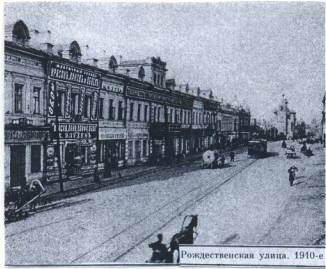 3.  Биюшкин Н.И. О деятельности банков в Нижегородской губернии в 1864 – 1917 годах // Город славы и верности России. – Н.Новгород, 1996. – С. 78– 80.Развитие банковской финансовой системы в Нижегородской губернии в середине XIX века и деятельность ее банков:– Александровского губернского дворянского банка, одного из старейших нижегородских банков (с 1843 г.)– Нижегородского Николаевского городского Общественного банка (с 1864г.), открытого по инициативе купца Ф.А. Блинова– Нижегородского купеческого банка (с 1870 г.)4.  Седов А.В. Нижегородские банки // Нижегородский юрист : факты, события, люди. – Изд. 2-е, доп. и перераб. – Н.Новгород, 1992. – С. 263–268.Наряду с описанием крупных банков Нижнего рассказано и о более мелких – обществах взаимного кредита, кассах мелкого кредита и пр.5.  Богородицкая Н. А., Самохвалов В. Банки на Нижегородской ярмарке // 100 лет 16 Всероссийской промышленной и художественной выставке 1896 г. в Нижнем Новгороде. – Н.Новгород, 1997. – С. 60–62.Банковская сеть на Нижегородской ярмарке с 1820 по 1917 гг. Участие в работе ярмарки Волжско-Камского, Московского купеческого, Казанского купеческого, С.-Петеребургского, Азовского и др. российских банков и их нижегородских отделений. Представительство на ярмарке банков Персии, Китая и др. Обороты банков, их главные операции на ярмарке и пр.О последнем годе существования нижегородских банков – см: 6.  Нижегородский календарь-справочник на 1917 год. – Н.Новгород, 1916. – С. 32.Даны краткие сведения и адреса каждого из ранее перечисленных банков Нижнего Новгорода и портреты директоров и управляющих банков.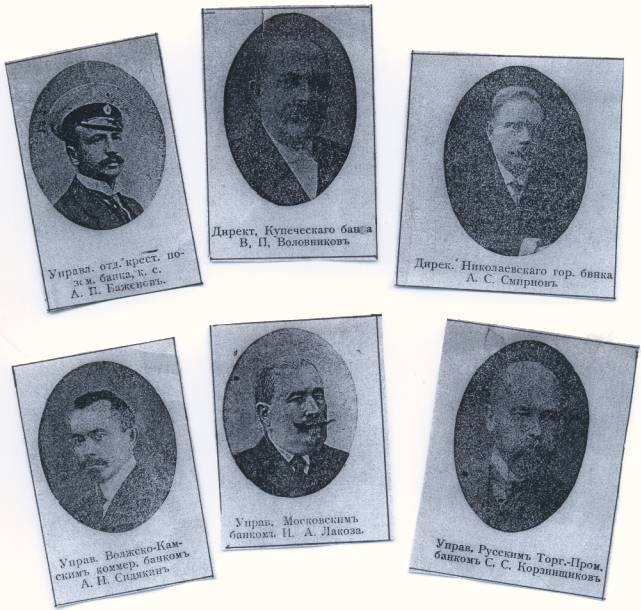 Нижегородский Николаевский ГородскойОбщественный Банк7.  Краткий очерк пятидесятилетней деятельности существования Банка. 9 мая 1864 – 9 мая 1914. – Н.Новгород, 1914. – 160 с. – (Нижегородский Николаевский Городской Общественный банк).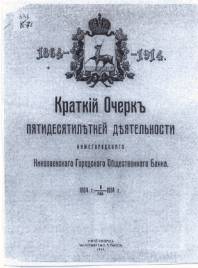 Возникновение городских общественных банков в России с 1785 г. по указу императрицы Екатерины II .История открытия городского банка в Нижнем Новгороде, присвоение ему наименования «Николаевского» в память посещения в 1861 г. цесаревича Николая Александровича, будущего императора Николая I. Торжественное открытие банка 9 мая 1864 г. в день Св. Николая Чудотворца. Финансовая и огромная благотворительная деятельность банка, состав правления банка за 50 лет, ведомости прихода и расхода банка и пр.8.  Седов А. Чем занимался Николаевский банк? // Биржа. – 2002. – Нояб. (№ 43). – С. 10.Работа банка в первый год его существования, открытого по инициативе нижегородского купца Ф.А. Блинова. Учредительные капиталы банка от Ф.А. Блинова, М.Г. Рукавишникова и городского головы В.К. Мичурина. Количество вкладчиков банка, доходившее к началу революции до 1718 клиентов: промышленников, торговцев, купцов, ремесленников.Первое помещение банка на Рождественской улице (в советское время в нем помещался кинотеатр им. В.В. Маяковского), благотворительная деятельность Николаевского банка: устройство нового городского водопровода, организация детских приютов, богаделен, денежная помощь в открытии городской общественной библиотеки и пр.9.  Ефимкин А.П., Ковалева Т.И., Харламов В.А. Главный банк Нижнего Новгорода. Страницы истории. В 3 т. Т.1. (1820 – 1954) / гл. ред. С.Ф. Спицын. – Н.Новгород : Нижегородский институт экономического развития. – 2000. – 536 с. : ил.Уникальное издание, посвященное 130-летию открытия в Нижнем Новгороде постоянного отделения главного банка государства Российского, начиная с учреждения временной банковской конторы на Нижегородской ярмарке 27 мая 1820 г. по указу императора Александра I и заканчивая уже постоянным отделением Государственного банка в самом городе.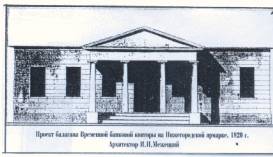 В центре книги – ключевые эпизоды истории Нижегородского банка за более чем столетний период. Приведены уникальные материалы и документы, фотографии.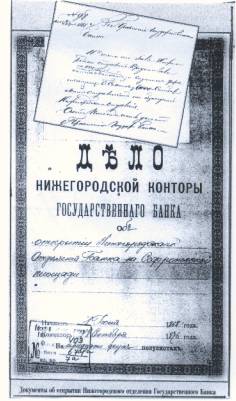 Широко представлена работа банка в советский период с 1917 по 1954 гг. Особое место в книге отведено нелегкому труду сотрудников банка в разные периоды истории.10.  Отчеты Нижегородского Николаевского Общественного банка за 1891 – 1911 годы. – Н. Новгород, 1892 – 1911.Цифровые отчеты о работе банка за каждый вышеперечисленный год: основной и резервные капиталы, благотворительный капитал, текущие счета, движение вкладов, векселя, ссуды; заемы города в банке, расходы, прибыли и убытки в банке и пр.Из истории открытия нового здания банка на Большой Покровке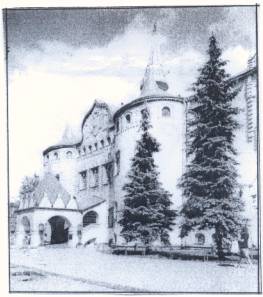 11.  Маркедонова Е. Куда уехал банк // Курс . – Н.Новгород. – Авг. (№ 32). – С. 7.12.  Рылова С. Банк архитектора Покровского на Б. Покровке // Монитор. – 1998. – Июнь (№ 28). – С. 12.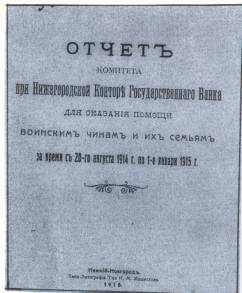 Строительство нового здания банка, его открытие в 1913 г. в год 300-летия династии Романовых, присутствие при открытии императора Николая II.Из истории благотворительностиНиколаевского банка13.  Отчет о деятельности Комитета при Нижегородской конторе Государственного Банка для оказания помощи воинским чинам и их семьям за время с 20 августа 1914г. по 1 января 1915 г. – Н.Новгород, 1915. – 16 с.Благотворительная деятельность банка с первых дней I мировой войны; организация при банке Комитета для оказания помощи сотрудникам банка, ушедшим на фронт и их семьям: отчисление сумм от зарплаты, посылки в действующую армию – теплые вещи, подарки и пр. Приведен список лиц, сделавших пожертвования от других банков – купеческого, ярмарочной конторы и пр.О работе банка в разные периодыего истории см. также:14.  Абрамов Д. Николаевский Общественный // Монитор. – 2002. – Янв.  (№ 3). – С. 20.15.  Гациский А.С. Нижегородка : путеводитель и указатель по Нижнему Новгороду и Нижегородской ярмарке. – Н.Новгород, 1876. – С. 218–219.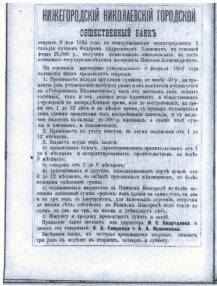 Реклама Николаевского банка, его обороты с 1864 по 1875 гг.16.  Медведев В.Д. Из истории Горьковской Конторы Госбанка СССР. 1868 – 1975 // Записки краеведов. – Горький, 1977. – С. 79 – 89.Деятельность банка в дореволюционное и советское время, его финансовые операции, капиталы. Большое место отведено советскому периоду, национализация банка, первые управляющие, деятельность в годы НЭПа, в годы войны и пр.17.  Нижегородский Николаевский городской Общественный банк // Мельников-Печерский А.П. Нижний Новгород и Нижегородская губерния. Памятная книжка на 1896 г. : путеводитель по городу. – Н.Новгород, 1896. – С. 202.18.  Симановский  С.  Богатые бедняки // ЗФН . – 1999. – Окт. (№ 3). – С. 24.19.  Сто сорок пять лет Центральному банку // Город и горожане. – 2005. – Июль (№ 25). – С. 2.Александровский Губернский Дворянский банк20.  Храмцовский Н. Краткий очерк истории и описания Нижнего Новгорода. Ч. 2. – Н.Новгород, 1859. – С. 146 – 148.Отдельный раздел посвящен истории открытия банка в 1843 г. в память посещения Нижнего Новгорода в 1837 г. императором Александром II.Цели банка и его основная филантропическая задача – оказание помощи дворянству Нижегородской губернии; капиталы банка. Управление банком Советом и Правлением, их состав, банковские чиновники, их работа, жалование.21.  Симановский С. Старейший банк в Нижнем // ЗФН. – 1999. – 6 апреля. – С. 16.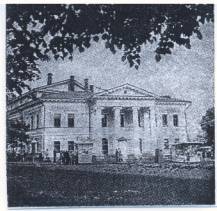 Капиталы банка, их источники, оказание помощи неимущим дворянам, выдачи пособий для обучения дворянской молодежи. Главная цель банка - обеспечение пособиями нижних воинских чинов из бывших крепостных людей нижегородских помещичьих имений.22.  Сборник статистических и справочных сведений по Нижегородской губернии. – Н.Новгород : Изд. Нижегородской Губернской Статистической Комиссии, 1880. – С. 68–72.Дворянский банк в конце XIX века, действующий Устав банка, его денежные операции, использование доходов банка в т.ч. и на благотворительные цели: на нужды дворян губернии, на содержание Александровского дворянского института и пр.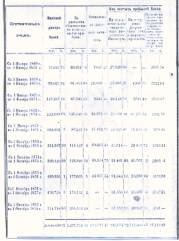 Приложена таблица отчетов банка за 10 лет, с 1869 по 1878 годы.23.  Правила Временного правительственного заведования делами Александровского Губернского Дворянского банка в Нижнем Новгороде. – Н.Новгород, 1891. – 3 с.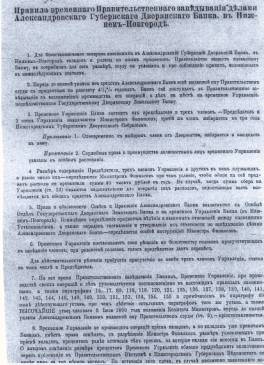 В связи с положением банка в 1891 году на грани краха правительством и Министерством финансов России выделена ссуда 7,5 млн. рублей и составлены Временные правила с целью контроля за банком по своевременной выплате данной ссуды.Производство операций банка и заведование над ним правительство возложило на Государственный Дворянский Земельный Банк.об этом см.:24.  Отчет Временного управления Государственного Дворянского Земельного Банка по заведованию делами Александровского Губернского Дворянского банка в Нижнем Новгороде. – Н.Новгород, 1900. – 53 с.Дан подробный отчет о деятельности нижегородского Дворянского банка, о состоянии его счетов и вкладов, доходов и расходов. В примечании к Отчету представлены сведения о недвижимых имуществах банка, об исках и неплательщиках и пр.25.  Селях М. Александровский Губернский Дворянский банк // Проблемы совершенствования и развития банковской системы региона. – Н.Новгород, 2000. – С. 95–97.История банка, источники дохода, его благотворительная деятельность и пр.Нижегородский Крестьянский Поземельный Банк26.  Виноградова Т. Пахарь, богатырь и казаки на фасаде. Старинное здание Поземельного банка // Нижегородский журнал. – 1996. – № 2. – С. 62–64.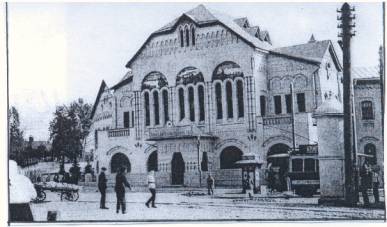 27.  Виноградова Т. Крестьянский банк: это было 100 лет назад // Нижегородские новости. – 1996. – 31 авг. – С. 22.История открытия в 1897 г. Нижегородского отделения Крестьянского Поземельного банка как ответвления от созданного в 1882 г. в Петербурге Крестьянского Поземельного банка России. Цели и задачи банка. Постройка в 1913 г. специального здания в Нижнем Новгороде под руководством архитектора Ф.О. Ливчака. Красочное панно, украшающее здание и сегодня, символом которого стал пахарь в белой рубашке, олицетворяющий труд крестьянина.Обе статьи автора дают представление о работе Крестьянского банка и его значении и помощи крестьянам.28.  Седов А. Кто кредитовал крестьян: о Государственном Поземельном банке, учрежденном в 1882 г. // Биржа. – 2003. – Февр. (№ 7). – С. 10.Создание новой системы ипотечного кредита в России после отмены крепостного права для крестьян, нуждавшихся в кредите. Создание в Нижнем Новгороде нижегородского отделения этого банка и две основные его задачи: скупка имений разорившихся дворян и перепродажа их земли по частям крестьянам. Автор подробно рассказывает о крестьянах – клиентах банка и льготных кредитах для них при покупке земли. Значение Крестьянского банка во время столыпинской аграрной реформы и в первую мировую войну. Устойчивое состояние нижегородского Крестьянского банка к 1917 году; закрытие банка после революции в 1918 г.29.  Нижегородский календарь-справочник на 1917 год. – Н.Новгород, 1916. – С. 7.Специально для крестьян приведена информация о содействии Крестьянского банка крестьянам при покупке земли, виды ссуд, предоставляемые крестьянам и сроки их погашения – от 18 до 55 лет и другие услуги.Волжско-Камский банк и егоНижегородское отделение30.  Абрамов В. На благо провинции // Монитор, 2002. – (№ 22). – С. 24.31.  Нижегородский банк // Памятная книга Нижегородской губернии на 1900 г. – Н.Новгород, 1899. – С. 57.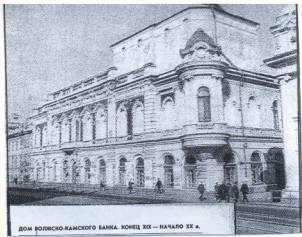 32.  Нижний Новгород и Нижегородская губерния на 1896 г. – Н.Новгород, 1896. – С. 202.33.  Сборник статистических и справочных сведений по Нижегородской губернии. – Н.Новгород : Изд. Нижегородского Губернского Статистического Комитета, 1880. – С. 74–75.34.  Седов А. Кто выдавал кредиты для торговли // Биржа. – 2003. – Март (№ 11). – С. 8. – (Биржа плюс финансы).В каждом из этих материалов даны сведения о работе Волго-Камского банка и его Нижегородского отделения, история открытия банка в 1870 г., его капиталы, задачи банка (кредитование торговли и т.п.), торгово-промышленные обороты. Создатель банка – российский коммерсант В.В. Кокарев, клиенты банка – купеческие династии. Операции банка на Нижегородской ярмарке, учет торговых векселей, ссуды под залог, прием ценностей на хранение и пр. Состав правления банка. Его ликвидация в 1918 г.Нижегородский Купеческий банк35.  Сборник статистических и справочных сведений по Нижегородской губернии. – Н.Новгород : Изд. Нижегородского Губернского Статистического Комитета, 1880. – С. 75–77.Представлены краткие сведения о банке, основанном в 1870 г., его первоначальный капитал, фамилии председателя и директоров банка, цели банка.36.  Гациский А.С. Нижегородка : путеводитель и указатель по Нижнему Новгороду и Нижегородской ярмарке. – Н.Новгород, 1876. – С. 196–197.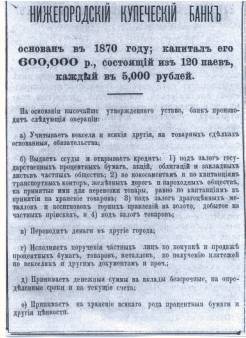 Краткая информация о купеческом банке: операции банка, правила для вкладчиков, обороты, прибыль, сроки учета векселей; состав совета банка и его правления, реклама банка и пр.Более подробные сведения о банке см.:37.  Биюшкин Н.И. Деятельность банков в Нижегородской губернии в 1864 – 1917 гг. // Город славы и верности России. – Н.Новгород, 1998 – С. 79–86.Отчеты банка печаталисьежегодно до 1916 г. см.: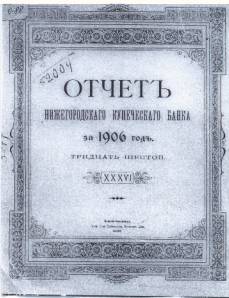 38.  Отчеты Нижегородского Купеческого банка за 1895, 1896, 1899, 1906, 1915 гг. – Н.Новгород, 1895 – 1915.Цифровые отчеты банка за каждый выше перечисленный год, годовые балансы, капиталы, обороты, вклады, таблица расходов банка, распределение прибылей и пр.Банк находился на ул. Рождественской в доходном доме купца А.Б. Смирнова.Нижегородско-Самарский Земельный банкУчрежден в 1872 г. среди учредителей были и владельцы Сормовского завода братья Бенардаки. Цель создания банка – выдача кредита под залог недвижимого имущества.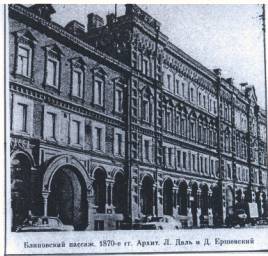 Свои финансовые операции банк распространял по всей огромной территории России от Поволжья до Владивостока. О деятельности банка и его операциях, о прибылях, составлявших ежегодно до 500 000 рублей, его влиянии, капиталах и пр. – см.:39.  Сборник статистических и справочных сведений по Нижегородской губернии. – Н.Новгород : Изд. Нижегородского Губернского Статистического Комитета, 1880. – С. 77–79.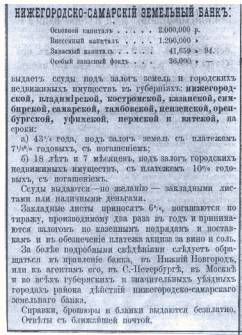 40.  Седов А. Ипотечный банк // Биржа. – 2002. – Дек. (№ 43). – С. 10.В 1918 г. все средства были конфискованы и банк прекратил свое существование.Нижний Новгород как город купеческий и торговый привлекал внимание центральных банков Российской империи и кроме выше перечисленных банков в Нижнем были расположены и такие отделения: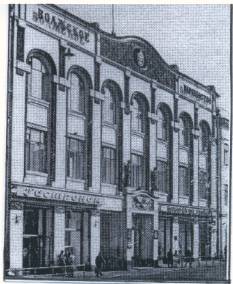 Отделение Русско-Торгового промышленного банка. Открылось в Нижнем Новгороде в 1871 г. Видную роль в банке играли  нижегородские купцы Рукавишниковы, в доме которых размещался банк; его нередко называли «банк Рукавишниковых». Основными финансовыми операциями была работа с ценными бумагами; обороты банка насчитывали до 12 млн. рублей.Нижегородский филиал Азово-Донского банка (на ул. Рождественской в Блиновском пассаже).Большим влиянием пользовалось в Нижнем Новгороде отделение Русского для внешней торговли банка (на ул. Рождественской в доме купца Шугурова; в советское время – больница № 29, рядом с бывшим театром комедии).Отделение Московского городского банка. Открылось в Нижнем Новгороде в 1914 г. на Покровке (в помещении, где сейчас ювелирный магазин «Рубин»).Если добавить, что на Нижегородской ярмарке действовали выездные конторы практически всех банков России, то видно, как широко в Нижнем Новгороде была развита финансовая банковская система.41.  М-кий А. Банки и клиенты в новых условиях // Нижегородское хозяйство : планово-экономический журнал. – 1927. - № 2. – С. 27–31.Кредитная система в Нижегородской губернии во время НЭПа, распределения банковской клиентуры, ответственность банков за своих клиентов и пр.42.  Аранович Г. Банки в хозяйстве Нижегородской губернии // Нижегородское хозяйство : планово-экономический журнал. – 1929. - № 7–8. – С. 86–89.Кредитная сеть Нижегородской губернии к концу 1920-х годов. Описана работа наиболее крупных банков Нижнего Новгорода, в том числе коммунального банка и его кредитование промышленности, коммунального хозяйства и др. отраслей народного хозяйства. Работа банков с клиентами, его финансовые операции, ссуды и пр.43.  Горьковский край к третьему краевому съезду Советов. – Горький, 1934. – С. 321–325.Отдельный раздел данного сборника «Работа банков» посвящен участию горьковских банков в 1932–1934 гг. в деле построения социалистической экономики.Дана характеристика отдельных банковских систем города и участие их в кредитовании различных областей народного хозяйства:1) Госбанка – на основе принципов новой кредитной реформы 1930 г. и развертывания товарооборота;2) Промбанка и его краевой конторы в Горьком, существующей с 1932 г., основные цели ее финансирования капитального строительства Горьковской области, источники финансирования и пр.;3) Коммунбанка и его операции по кредитованию коммунального хозяйства и жилкооперации;4) Сельхозбанка и кредитование колхозного сектора;5) Всекобанка и финансирование им потребительской и промышленной кооперации.44.  Крапивный Д. Банк в районе // Горьковская область. – 1939. - № 2. – С. 42–46.Работа одного из лучших филиалов госбанка в 1930-е годы – Городецкого филиала Горьковского Госбанка, его клиентура, финансовые операции, помощь Городецким предприятиям и колхозам в их финансировании и пр.